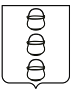 ГЛАВАГОРОДСКОГО ОКРУГА КОТЕЛЬНИКИМОСКОВСКОЙ ОБЛАСТИПОСТАНОВЛЕНИЕ23.11.2020 № 920-ПГг. КотельникиОб утверждении Порядка предоставления государственной услуги «Установление соответствия вида разрешенного использования земельных участков классификатору видов разрешенного использования земельных участков» на территории городского округа Котельники Московской областиВ соответствии с Земельным кодексом Российской Федерации, Федеральным законом от 06.10.2003 № 131-ФЗ «Об общих принципах организации местного самоуправления в Российской Федерации», Федеральным законом от 27.07.2010 № 210-ФЗ «Об организации предоставления государственных и муниципальных услуг», Законом Московской области от 24.07.2014 № 107/2014-ОЗ «О наделении органов местного самоуправления муниципальных образований Московской области отдельными государственными полномочиями Московской области», Законом Московской области от 07.06.1996 № 23/96-ОЗ «О регулировании земельных отношений в Московской области», Уставом городского округа Котельники Московской области, распоряжением Министерства имущественных отношений Московской области от 12.11.2020 № 15ВР-1503 «Об утверждении административного регламента предоставления государственной услуги «Установление соответствия вида разрешенного использования земельных участков классификатору видов разрешенного использования земельных участков»» постановляю:Признать утратившим силу постановление главы городского округа Котельники Московской области от 09.11.2018 № 1013-ПГ «Об утверждении Порядков предоставления государственной услуги «Установление соответствия вида разрешенного использования земельных участков классификатору видов разрешенного использования земельных участков» на территории городского округа Котельники Московской области».2. Утвердить Порядок предоставления государственной услуги «Установление соответствия вида разрешенного использования земельных участков классификатору видов разрешенного использования земельных участков» на территории городского округа Котельники Московской области (приложение).3. Отделу информационного обеспечения управления внутренней политики МКУ «Развитие Котельники» обеспечить официальное опубликование настоящего постановления в газете «Котельники Сегодня» и разместить на интернет-портале городского округа Котельники Московской области в сети «Интернет».4. Назначить ответственного за исполнением настоящего постановления начальника управления имущественных отношений администрации городского округа Котельники Московской области Ж.К. Гювелян.5. Контроль за выполнением данного постановления возложить на заместителя главы администрации городского округа Котельники Московской области А.В. Матросова Глава городского округаКотельники Московской области						С.А. Жигалкин